1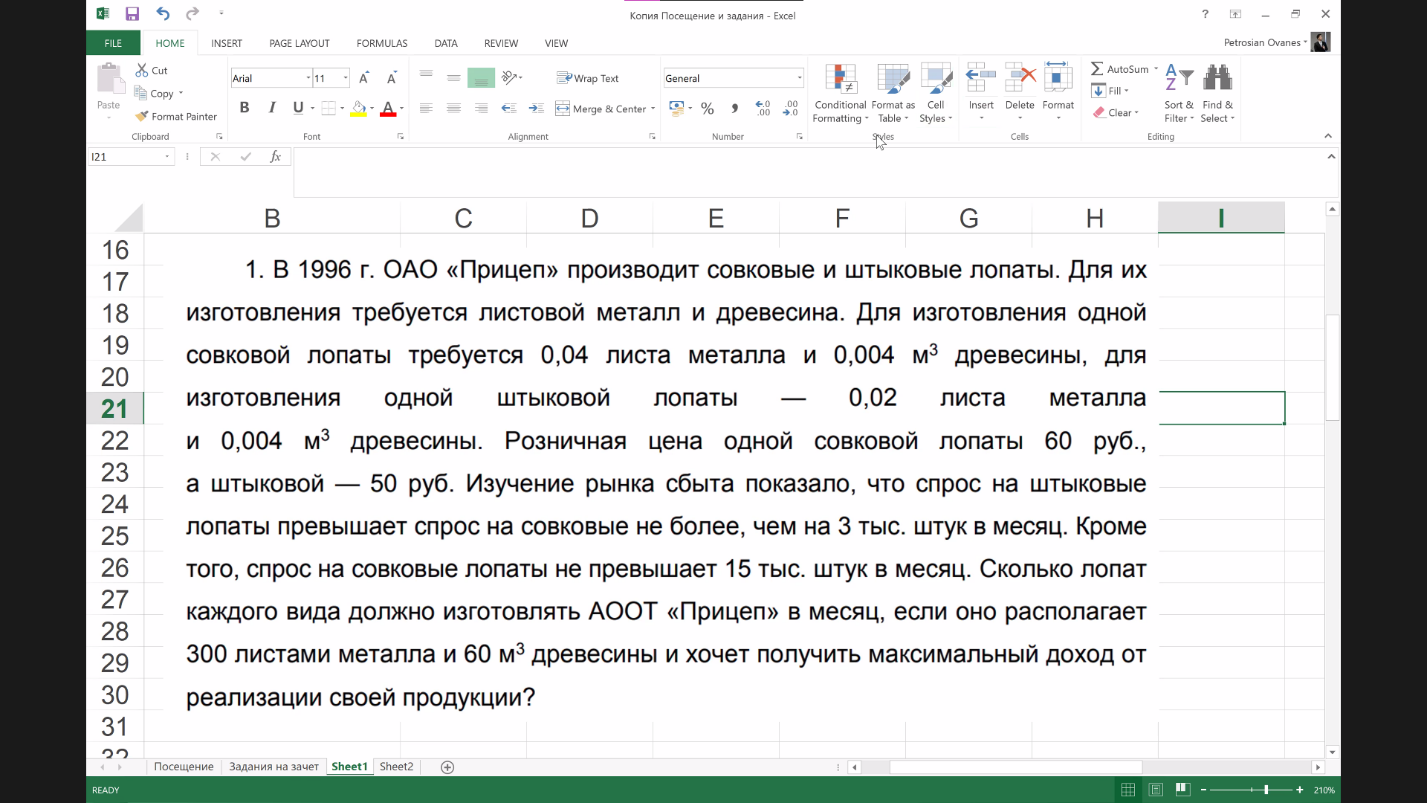 Решить задачу линейного программирования симплекс методом2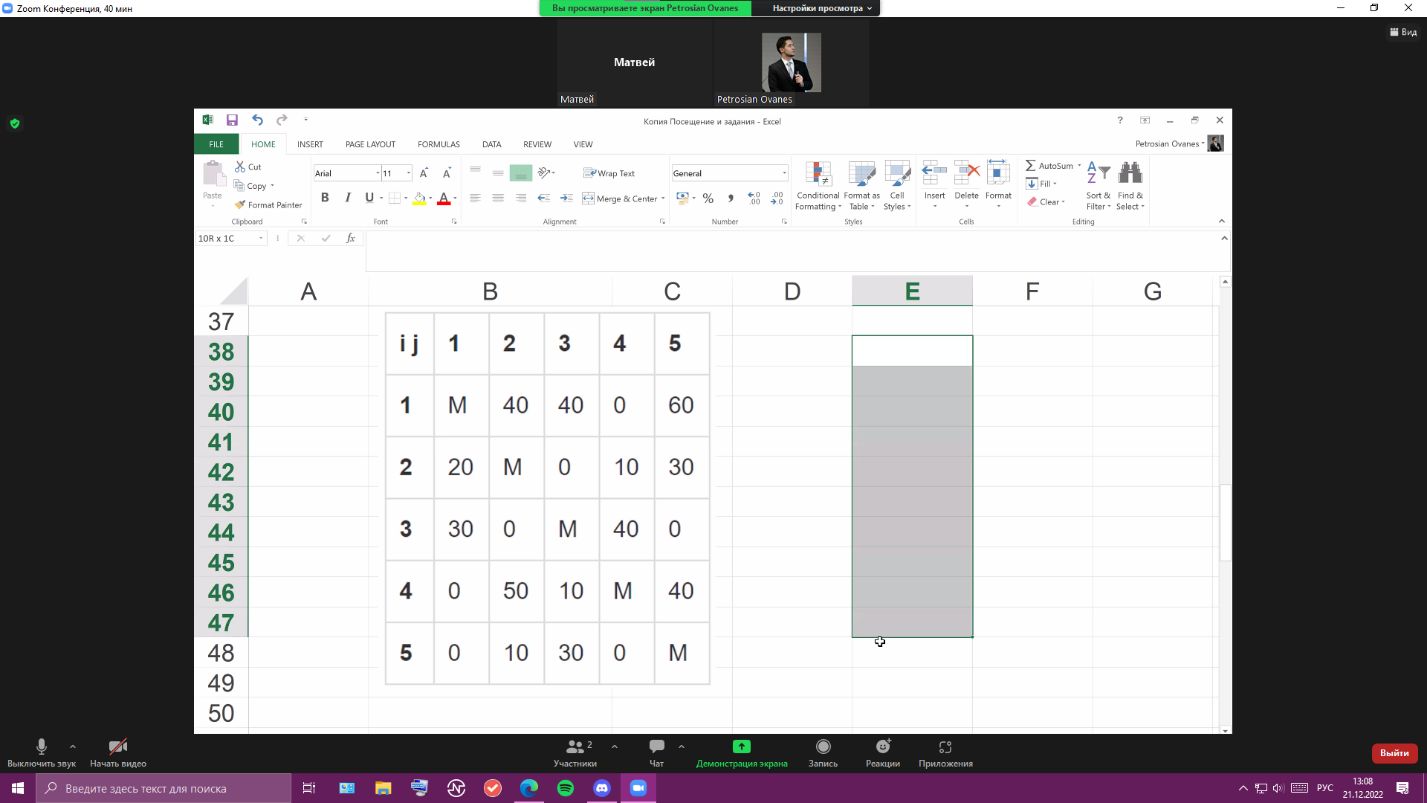 Решить задачу коммивояжёра, методом ветвей и границ3решить задачу о рюкзаке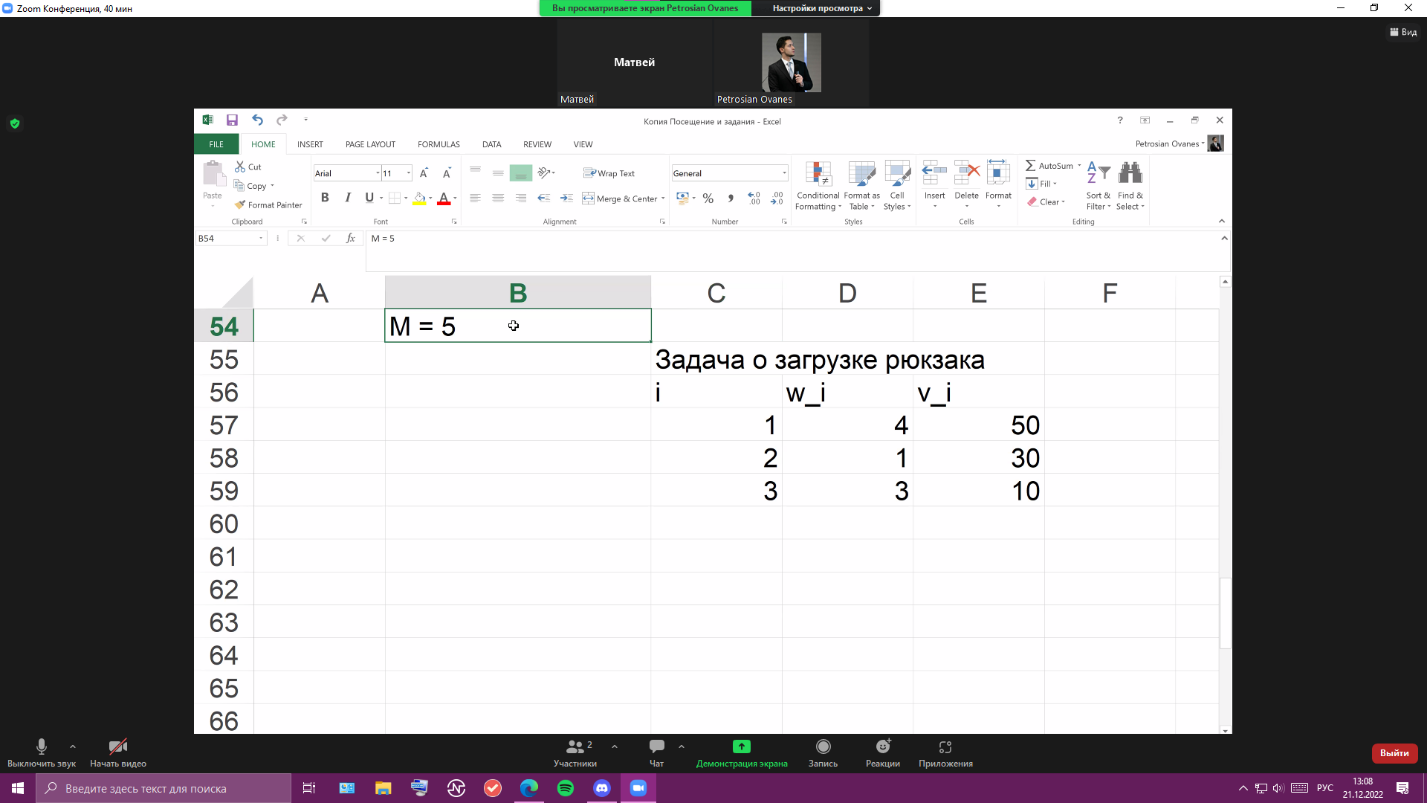 M – макс объёмi – Тип товараw_i – заданный объёмv_i – стоимость для единицы каждого типаМаксимизировать стоимость товаров в рюкзаке, динамическое программирование4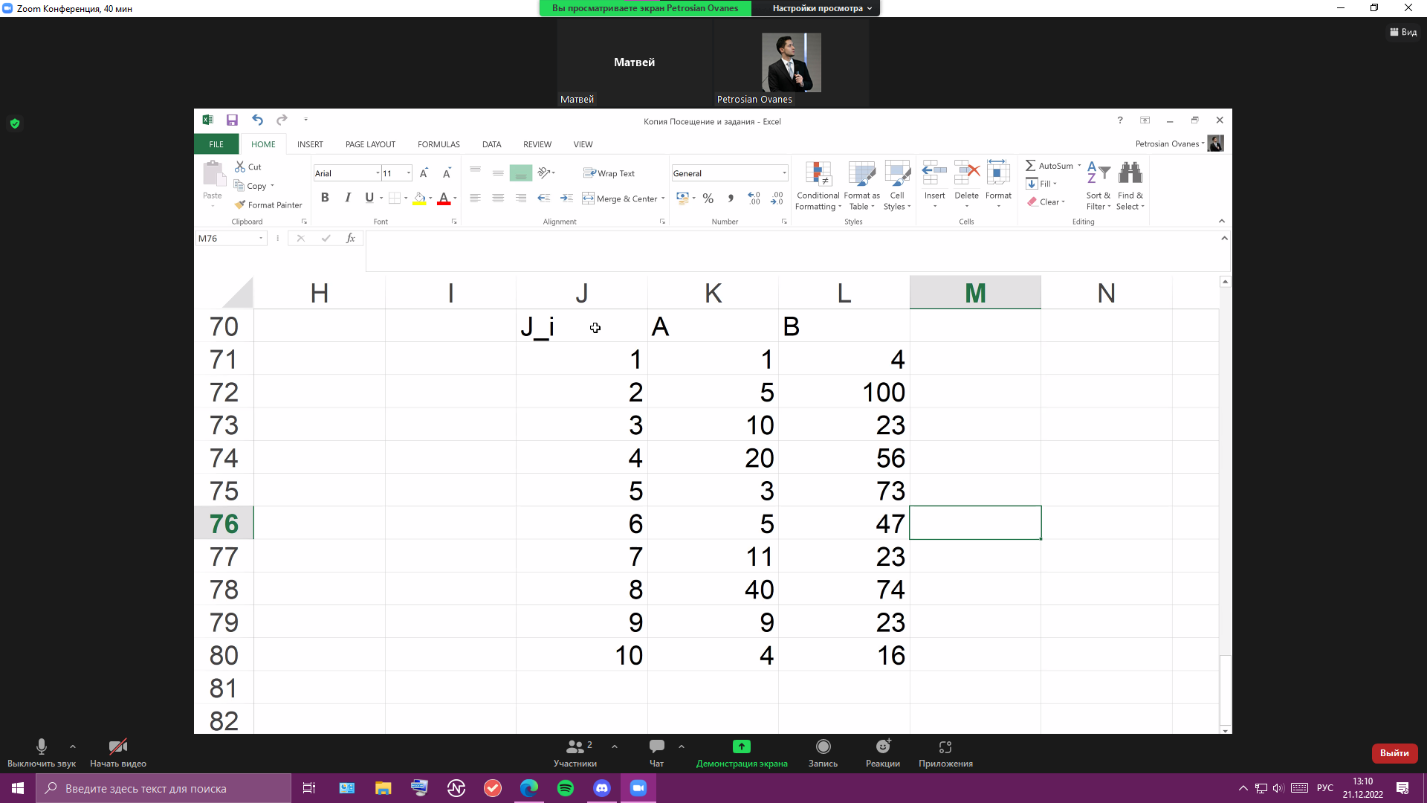 Job Shop Problem2 машины10 работСтолбцы A и B – время операций каждой работыЦелевая функция – makespan , минимизировать её , построить оптимальное расписание на временной оси